SOS VERBESEntraînement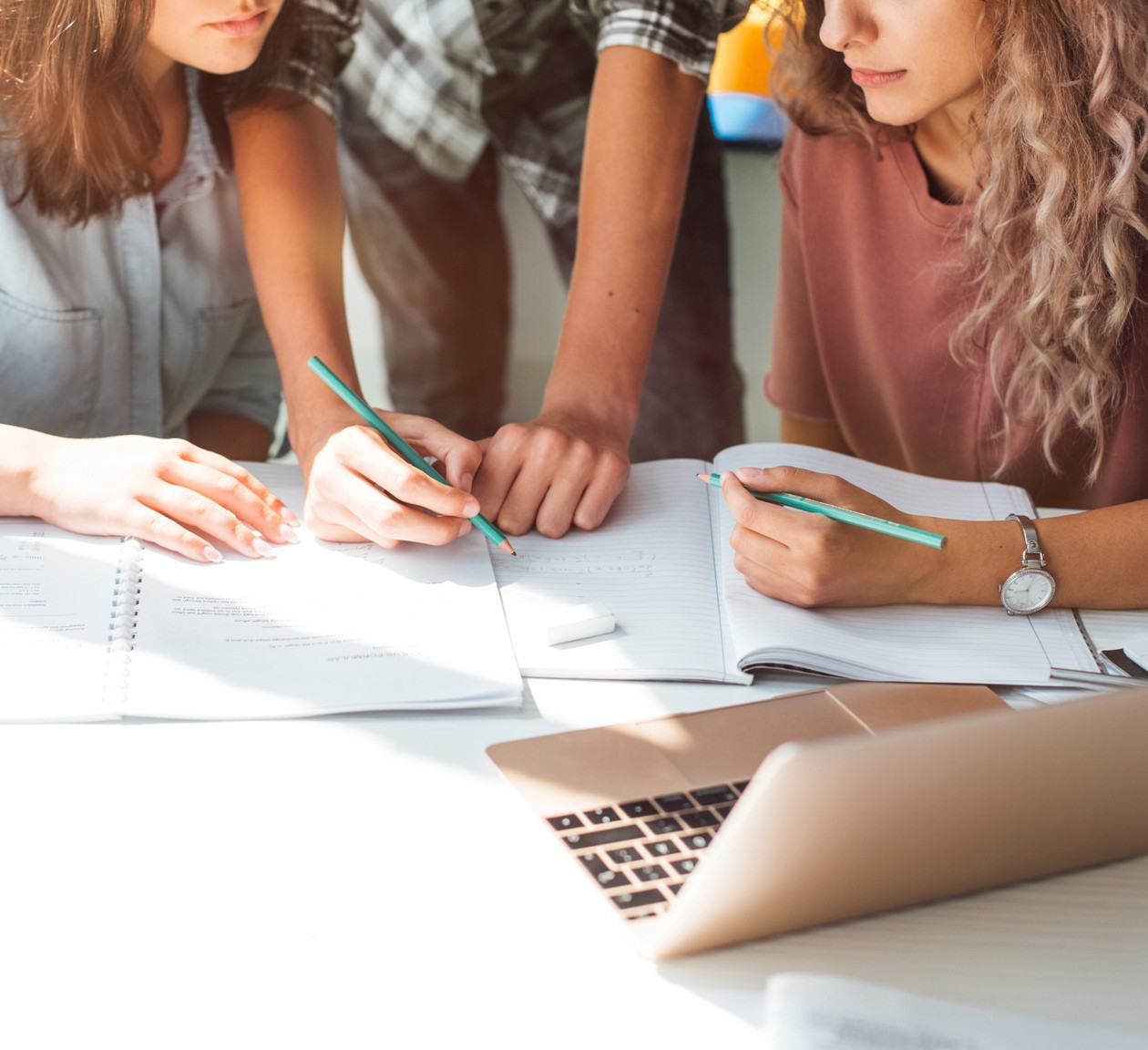 by Creafrenchessaie toujours de comprendre de quoi il s'agit globalement dans les textes (lis attentivement le titre!)souligne le sujet de chaque verbe afin de respecter l'accord du verbe et du sujetn'oublie pas de faire l'accord du participe passé si nécessaire fais attention aux phrases passives (avec être!)après chaque exercice, vérifie tes réponses à l'aide des corrigés note les formes difficiles qui te posent encore problèmen'hésite pas à refaire les exercices plusieurs fois, surtout ceux qui te posaient encore problèmeen général, lis un maximum de textes en français pour te confronter aux formes verbales dans leur emploi réel.Quelques conseils aux élèves de terminaleIl faut vraiment que tu ……………………………………………. (étudier - subjonctif présent) bien	en	cette	dernière	année	du	secondaire.	En	effet,	les	cours……………………………………………. (ouvrir – indicatif futur simple) la voie vers les études supérieures. On ne va pas dire que tout	(dépendre –indicatif présent) de cette dernière année, mais elle …………………………………………….(servir – indicatif présent) de tremplin pour l’avenir.Heureusement ce ……………………………………………. (être – indicatif futur simple) aussi une année qui ……………………………………………. (amener – indicatif futur simple) son lot de moments mémorables et magiques.……………………………………………. (penser– impératif 1e pers. pl.) parexemple au bal de fin d'année qui dans le passé ……………………………………………. (offrir – indicatif passé composé) beaucoup de joie aux élèves.……………………………………………. (se souvenir – impératif 2e pers. pl.)aussi du début de votre parcours à l’école, comme ce chemin semblait long et interminable. Aujourd’hui vous	(atteindre – indicatif passécomposé) la dernière phase de votre parcours.L e s v e r b e s r é g u l i e r s - a v o i r e t ê t r eLe témoignage de MarieJe ……………………………………………. (se lever – indicatif passé composé) tôt ce matin pour acheter des fraises et d’autres fruits et légumes au marché. En effet, il faut que mon mari ……………………………………………. (maigrir – subjonctif présent) car depuis plusieurs années il ……………………………………………. (peser – indicatif présent) beaucoup trop.Avant notre mariage déjà il ……………………………………………. (manger – indicatif imparfait)    trop    gras    et    trop    sucré.	Malheureusement    je……………………………………………. (ne pas réussir – indicatif passé composé) à lui faire prendre de bonnes habitudes alimentaires. Ces derniers temps il……………………………………………. (se plaindre – indicatif présent) aussi de douleurs au dos. Comme je souhaite que nous ……………………………………………. (vieillir – subjonctif présent) ensemble, je ……………………………………………. (réfléchir – indicatif passé composé) à unesolution. Un bon régime s’impose ! Tous les jours je …………………………………………….(préparer - indicatif futur simple) des plats équilibrés à base de fruits et légumes frais.Le but est que mon mari	(être – subjonctif présent) enpleine forme pour l’été ! Et puis moi aussi !(croire – indicatif passé composé)Je ...	la parole du marchand malhonnête.(conclure – indicatif futur simple)Apple …	bientôt un marché pour énerver la concurrence.(se poursuivre – indicatif futur simple)Grâce au beau temps, la course …	sans arrêt.(abattre – indicatif imparfait)Chaque hiver, mon grand-père…	les vieux arbres.(craindre – subjonctif présent)Il ne faut pas que vous …	vos ennemis.(pleuvoir - subjonctif passé)Je doute qu’il …	avant votre arrivée.(mourir – ind. plus-que-parfait )J’ai rêvé que nous …	dans un accident tragique.(rire – subjonctif présent)Il faut vraiment que vous …	plus. C’est bon pour la santé.(convaincre – ind. présent)Tu …	papa de nous laisser aller à cette fête vendredi ?(aller – indicatif futur simple)Je ...	chez des amis la semaine prochaine.(mourir – indicatif passé composé)Beaucoup d’enfants …	de faim pendant la famine en Somalie.(valoir – indicatif présent)Ce bijou …	une fortune, je ne peux pas me l’offrir.(tenir – subjonctif présent)Je veux que tu …	bon jusqu’à ce que les secours arrivent.(s'asseoir – conditionnel présent)Si nous étions fatigués, nous …	certainement.(savoir - subjonctif présent )Je suis heureuse que vous …	conduire en toute sécurité.(cueillir – indicatif plus-que-parfait )J’ai rêvé que nous …	pleins de belles fleurs dans le jardin.(voir – subjonctif présent)J’aimerais qu’elle …	plus loin et qu’elle pense à son avenir.(fuir – indicatif présent)Il …	vers un nouveau pays.Data scientifiques et interprétation - slate.frAlexis C. Madrigal, journaliste pour le site Fusion,	(se peser- indicatif présent) tous les matins. Les données …………………………………….(envoyer - indicatif passé composé) sur son iPhone et dans lecloud. Le but de sa démarche ……………………………………. (être - participe présent) de«rester honnête avec lui-même» et de rester conscient de son état de santé afin de remédier à tout surpoids qui …………………………………….. (survenir – conditionnel présent). Mais il……………………………………. (se rendre compte – indicatif passé composé) que «ce chiffre qui détermine si vous êtes normal ou obèse, maigre ou gros, est susceptible d’être manipulé». Eteffectivement, en fonction de votre état d’esprit, vous …………………………………….(décider - futur proche) de vous peser après	(courir - infinitifpassé) cinq kilomètres ou après un bon repas.Ce biais à propos del’interprétation des données que l’on récolte sur notre propre corps, est aussi observable dans d’autres domaines. Avec, en premier lieu, les étudesscientifiques, où les chercheurs adorent interpréter ce qu'ils ……………………………………..(vouloir - indicatif présent). Slate.fr (= le magazine) vous le …………………………………….(raconter	-	indicatif	imparfait)	il	y	a	quelques	mois,	les	études	sur	le	café……………………………………. (se contredire – indicatifprésent) régulièrement. Certaines affirment que le café est bon pourle cœur, d’autres l’inverse. Tout ……………………………………. (dépendre – indicatif présent) d’un tas de facteurs et de données différents, qui ne sontvolontairement pas	(prendre - participe passé) encompte à chaque fois.Quels sports pratiquer pour vivre longtemps et en bonne santé? - slate.frLe fait de ne pas pratiquer d’activité physique régulière cause en effet plus de 5 millions de décès prématurés chaque année.Comme des millions de personnes à travers le monde, 60% des Américains, des Australiens et des Européens	(faire - indicatifprésent)	régulièrement	du	sport.	En	2015,	un	article	scientifique…………………………………………………… (révéler – indicatif imparfait) que nous n’avons pas accès à suffisamment de données sur les bienfaits à long terme decertaines disciplines sportives, mais une étude plus récente prouve que la pratique de certains  sports  parmi  les  plus  populaires  ……………………………………………………(réduire – indicatif présent) significativement le risque de décès prématuré.Le fait de ne pas pratiquer d’activité physique régulière cause en effet plus de 5 millions de décès prématurés chaque année. Pour réduire le risque de maladies cardiaques, de diabète de type 2, de cancers et d’un certain nombre d’autres maladies chroniques, l’Organisation mondiale de la santé recommande aux adultes et aux personnes âgées de pratiquer une activité physique pendant au moins 2h30 par semaine.Ces  estimations  et  ces  recommandations  ……………………………………………………(fonder –indicatif passé composé) sur des études qui portent sur tous types d’activité physique d’intensité modérée à élevée. Mais est-ce que le type d’activitéphysique que nous …………………………………………………… (choisir - indicatif présent) a un impact sur les bénéfices que nous en tirons?Ces	dernières	années,	la	recherche	(sepencher –indicatif passé composé) à la fois sur la façon dont nos activités quotidiennes comme le travail, le temps passé dans les transports, les activités domestiques et les loisirs affectent notre santé, mais aussi sur l’impact de la marche et du vélo, sur notre état de santé.L e s v e r b e s r é g u l i e r s e t i r r é g u l i e r sIl   semble   d’après   ces   études   que   la   marche   et   le   vélo…………………………………………………… (permettre – indicatif présent) de réduire le risque de décès prématuré de façon équivalente, tandis que l’activité physique pratiquée pendant le temps libre et dansla vie quotidienne semble produire des bénéfices plus importants que les activités physiques liées au travail et aux transports. Cela démontre que pour votresanté, il peut être utile de choisir sciemment telle ou telle activité physique. Quels sports sont bons pour la santé?Les	adultes	qui	pratiquent	beaucoup	de	sport	et…………………………………………………… (avoir - indicatif présent) un bon niveau d’activité physique au quotidien …………………………………………………… (réduire – indicatif présent) de 34% leur risque de mort prématurée par rapport à ceux qui ne s’adonnent jamais ou rarement à de telles activités. Cette donnée générique, cependant, ne signifie pas que tous les sports ont le même impact sur la santé.Le rapport de 2015 que nous mentionnons plus haut synthétise toutes les données disponibles quant aux bénéfices pour la santé de 26 disciplines sportives.Bien que nous …………………………………………………… (observer – subjonctif passé) uneréduction du risque de décès chez ceux qui pratiquent le football et la course (respectivement	18%	et	13%)	au	sein	de	l’échantillon	que nous…………………………………………………… (étudier – indicatif passé composé) , les données recueillies ne permettent pas de généraliser ces conclusions à l’ensemble de la population. Pour autant, cela ne signifie pas que la pratique de ces sports est sans effets sur la santé.Nous ne	…………………………………………………… (savoir - indicatif présent) tout simplement pas si les effets observés sur l’échantillon étudié sont le fruit du hasard ou s’ils…………………………………………………… (refléter – indicatif présent) les conséquences réelles de ces pratiques sportives à une échelle plus large.Bien qu’on ne …………………………………………………… (pouvoir - subjonctif présent) complètement exclure l’éventualité d’une blessure liée à la pratique du sport et qu’il existe d’autres risques associés à la pratique du sport (comme la mort subite du sportif), les avantages potentiels de la pratique l’emportent largement sur les risques encourus.Quand des hackers transforment la vie d'une famille en cauchemar - slate.frTrois années durant, la famille Strater a été harcelée par un groupe de hackers anonymes qui a transformé son quotidien en un véritable calvaire.Tout …………………………………… (commencer - indicatif passé composé) avec des pizzas livrées quotidiennement sur le pas de leur porte, alors qu'Amy et Paul Strater………………………………...	 (ne	rien	 commancer	-		indicatif	plus-que-parfait).	Un harcèlement	anonyme	et	quotidien	qui,	au	fil		des	mois		et	des	semaines,……………………………….. (se montrer – indicatif passé composé) de plus en plus agressif: leurs boîtes mails……………………………….. (être - indicatif passé composé) hackées et desalertes  à  la  bombe  déclenchées	en	leur	nom.	En	trois	ans,	la	famille Starter…	(perdre - indicatif passé composé) tout , ou presque. « Ilsont développé une forme d'anxiété chronique et ………………………………..(souffrir - indicatif présent) d'autres problèmes psychologiques.	Plus d'une fois, ils………………………………..	(décrire	-	indicatif	présent)	leur	vie	comme……………………………….. (ruiner - participe passé) par leur mystérieux bourreau», raconte le magazine Fusion, qui consacre un article aux nombreuses mésaventures de cette famille. Le point de départ de cette histoire, c'est un différend entre leur fils, Blair Strater, et un autre hacker	(résider – participe présent) en Finlande, Julius Kivimaki.Sur un réseau de discussion en ligne où les deux jeunes ont pris l'habitude de dialoguer, ils s'écharpent à propos de l'accueil d'un nouveau hacker sur leurs serveurs respectifs. «C'était un incident mineur, le genre de dispute qui arrive tous les jours sur ces réseaux de discussion», explique Fusion. Sauf que cette fois, Julius Kivimaki –qui dit appartenir au groupe de hackers «Lizard Squad»– n'a pas l'intention de céder et décide de s'acharner sur Blair Strater.Pendant trois ans, des pizzas, donc, mais aussi des grandes quantités de gravier ou de sable, des fleurs et des objets en tout genre ……………………………….. (livrer - indicatif passé composé) au domicile de la famille Strater, dans la petite ville de Oswego, dans l'Illinois.Parfois, le canular ……………………………….. (aller - indicatif présent) plus loin: des abonnements de la famille sont résiliés contre leur gré, tout commedes contrats qui leur ……………………………….. (assurer - indicatif imparfait) l'arrivée de gaz et d'électricité. Pour illustrer le harcèlement dont ils ont été victimes, la famille Strater ne manque pas d'exemples. Comme ce 24 octobre 2013 où, en pleine nuit, la police s'est ruée à son domicile après le coup de fil d'un anonyme qui se	(faire -indicatif imparfait) passer pour Blair, le fils, et qui affirmait	(tuer- infinitif passé) sa mère.Cet harcèlement systématique ……………………………….. (bouleverser – indicatif passé composé) la vie de la famille Strater. Amy et Paul ……………………………….. (divorcer - indicatif passé composé), ils n’ont plus de travail et plus de contact avec leur entourage.«Nos voisins nous ont complètement ostracisés, dit Amy. Ils ne nous parlent pas parce qu'ils ne sa pas ce qu'il se passe.»Pendant plusieurs mois, Amy Strater ……………………………….. (devoir - indicatif passé composé) abandonner sa recherche d'emploi car la première page de résultats associée à son nom sur Google	(laisser - indicatif imparfait) apparaître sonprofil LinkedIn et son compte Twitter, tous deux piratés et remplis de messages racistes et antisémites par les hackers. Aujourd'hui, elle se dit dévastée: «Je me sens livrée à moi- même. Je ne peux pas retrouver de travail, mon mariage a été brisé. Il n'y a pas un jour qui passe sans que je me demande s'il ne ……………………………….. (être - conditionnel présent) pas plus simple de mettre fin à mes jours. Je n'ai plus rien.»En juillet dernier, Julius Kivimaki ……………………………….. (arrêter – indicatif plus-que- parfait) et condamné avec sursis par la justice finlandaise à deux années de prison pour les 50.700 actes cybercriminels dont il est tenu pour responsable. Interrogé sur le harcèlement subi par la famille Strater, le jeune hacker finlandais a minimisé son rôle et n'a exprimé quepeu de regrets.Le sport est bon pour la santé cardiaque, à condition d'y consacrer beaucoup de temps. - slate.frLe sport est un facteur important pour vivre en bonne santé. Mais pour que les effets du sport	(avoir - subjonctif présent) de véritablesbénéfices pour votre corps, la durée fréquemment recommandée de trente minutes d’exercice par jour………………………………………. (pouvoir - conditionnel présent)	bien ne pas être suffisante.Dans une vaste étude	(s’appuyer – participe présent) surdouze études déjà publiées et relayée par le Washington Post, des chercheurs en………………………………………. (arriver – indicatif passé composé) à la conclusion que les effets positifs du sport sur la santé –et notamment sur l’activité cardiaque– ne sont visibles qu’avec une pratique sportive poussée.Combien de pas faut-il vraiment faire chaque jour?Dans leurs conclusions, les chercheurs n’observent qu’une «modeste réduction» des risques de développer une insuffisance cardiaque pour ceux qui………………………………………. (pratiquer – indicatif présent) une demi-heure de sport par jour par rapport à ceux qui ne ………………………………………. (faire - indicatif présent) pas de sport du tout. Pour ceux qui s’y adonnent deux ou trois fois plus –c’est-à-dire plus d’une heure par jour–, ils ont remarqué une «réduction substantielle» des risques de défaillance cardiaque, entre 20% et 35% de risques en moins.À la recherche de la durée idéaleChez les personnes adultes, une activité sportive d’une demi-heure par jour a donc des effets  limités  sur  l’organisme.  Pour  les  auteurs  de  l’étude,  les  médecins………………………………………. (« moeten » - conditionnel présent) mieux sensibiliser les patients sur les bienfaits d’une pratique sportive plus intensive, notamment pour ceux qui présentent des antécédents cardiaques, qui	(souffrir -indicatif présent) d’hypertension ou de diabète.Si pratiquer au moins une heure de sport par jour semble être l’idéal au regard de cette étude, une pratique sportive –même………………………………………. (réduire – participe passé) – comporte tout de même de nombreux bénéfices. Des travaux ont déjà démontré qu’une pratique intensive sur une courte durée ou qu’un exercice sportif adapté pendant cinq minutes	(pouvoir - indicatifprésent) être largement suffisant.Mais, sur le sujet, les scientifiques ont du mal à se mettre d’accord. Ainsi, certaines études, parfois contradictoires,	(expliquer - indicatifpassé composé) que la course à pied est mauvaise pour la santé, que la marche à pied est plus bénéfique que le jogging ou qu’un exercice trop extrême peut être très dangereux...En 2018, dans un article assez complet, Le Temps ……………………………………….(s’amuser – indicatif passé composé) à comparer les conclusions de plusieurs études scientifiques consacrées à la course à pied afin de démêler le vrai du fauxLa face cachée du téléphone portable - slate.frVous avez peut-être déjà vécu la scène 100 fois: vous êtes au restaurant avec un(e) ami(e), votre femme/mari et votre téléphone est sur la table. Un texto, un message Facebook, une alerte. Votre regard est attiré vers l'écran. La conversation…………………………………………… (interrompre – indicatif passé composé). En permanence. Ce n'est pas anodin, raconte Sherry Turkle, professeure au MIT, sur le site du New York Times. Depuis cinq ans, Turkle	(étudier –indicatif présent) spécifiquement la façon dont les technologies ont transformé nos conversations de visu, et elle en est venue à la conclusion que lorsque deux personnes discutent, quel que …………………………………………… (être – subjonctif présent) leur degréd'intimité, la simple présence d'un téléphone sur la table, ou à portée de vue, modifie à la fois le contenu de leur conversation et le degré de connexion qu'ils peuvent ressentir.89% des gens qui …………………………………………… (posséder – indicatif présent) un téléphone portable …………………………………………… (dire – indicatif présent) l'avoir utilisé lors de la dernière fête, réunion ou événement public où ils……………………………………………    (aller  –  indicatif  passé  composé)  ,…………………………………………… (souligner – indicatif présent) cette étude du Pew Research  Center.  82%  admettent  pourtant  ne  pas  être  contents  de le/l’…	(faire – infinitif passé) .S'ils ne …………………………………………… ( se sentir – indicatif présent) pas bien, c'est aussi  parce  que  cela  a  potentiellement  parasité  les  conversations  qu'ils…………………………………………… (pouvoir – indicatif passé composé) avoir ou…………………………………………… (pouvoir – conditionnel passé) avoir. Pour Turkle, si un téléphone n'est pas loin, les gens parlent de sujets plus légers: des sujets qui peuvent……………………………………………   (interrompre  –  infinitif  passé)  sans  que  ce…………………………………………… (devenir – subjonctif présent) gênant.A l'inverse, quand deux personnes ont une conversation sans téléphone à proximité, elles font preuve de davantage d'empathie, car chacun est concentré sur ce que la personne en face peut exprimer. Sherry Turkle précise: «C'est dans ce genre deconversations— lors desquelles on peut maintenir un contact visuel avec son interlocuteur, remarquer le ton, et la posture de la personne en face, se réconforter réciproquement ou débattre avec respect — c'est dans ce genre deconversations que l'empathie et l'intimité	(s’épanouir –indicatif présent) C'est dans ces conversations que l'on apprend aussi qui on est».Loin de dire «c'était mieux avant», Sherry Turkle interroge en détail la façon dont les téléphones…………………………………………… (devoir – conditionnel présent) nous servir àdifférentes  tâches  et  ne  pas  nous  stimuler  en  permanence.  Pour  que  l'on…………………………………………… (pouvoir – subjonctif présent) encore respecter les silences dans les conversations, ces silences et hésitations qui permettent d'en apprendre beaucoup sur la personne avec laquelle on échange.Secrets de longévité - slate.frL'Italienne Emma Morano, doyenne de l’Europe, et Jessie Gallan, l'Ecossaise la plus âgée du pays, l’assurent toutes les deux: le célibat est la clé de la longévité, rapporte le Washington Post. Les éternels célibataires ont une «plus faible mortalité aux très grands âges», confirme l'Insee.«Je ne ……………………………………. (vouloir - indicatif imparfait) pas que quiconque me domine», explique au New York Times Emma Morano qui, à 115 ans, a passé la majoritéde sa vie célibataire après la fin de son mariage en 1938. Jessie Gallan, 109 ans, quant à elle, …………………………………………….. (ne jamais se marier - indicatif passé composé).Bien que l’Insee …………………………………………….. (relever – indicatif présent) qu’à«âge donné, les personnes qui …………………………………………….. (vivre - indicatif présent) en couple risquent moins de décéder que les personnes seules», l’institut national de la statistique …………………………………………….. (reconnaître - indicatif présent) aussi    qu’une    fois    «arrivées    aux    grands    âges,    celles    qui…………………………………………….. (ne jamais vivre - indicatif passé composé) en couple font exception». Une période de célibat continu…………………………………………….. (diminuer - conditionnel présent) les risques de décéder des personnes âgées de plus de 80 ans.Evidemment, d’autres facteurs de longévité entrent en compte: la génétiquepar	exemple.	Des	chercheurs	de	l’Université	de	Boston……………………………………………..(trouver - indicatif passé composé) que l’apparition de handicaps ou de maladies liés à l’âge…………………………………………….. (différer – indicatif plus-que-parfait) chez lessuper-centenaires (âgés de 110 ans ou plus), ……………………………………………..(indiquer –participe présent) une prédisposition génétique. Dans le cas de Jessie Gallan,la longévité est un trait de famille: sa soeur	(mourir -indicatif passé composé) juste avant de souffler ses 102 bougies, indique le Washington Post.Mais les gérontologues s’accordent à dire qu’il n’existe pas une recette à suivre pour devenir centenaire. «…………………………………………….. (interroger - impératif 2e pers. pl.) cent centenaires, vous …………………………………………….. (obtenir – indicatif futur simple) cent histoires différentes», dit Valter D. Longo, directeur de l’Institut de Longévité de l’Université de Californie du Sud, cité par le New York Times. Les études de Valter D. Londo…………………………………………….. (suggérer – indicatif présent) que l’alimentation est notamment un facteur important pour espérer vivre longtemps.Emma Morano a un régime alimentaire particulier, note le New York Times. Elle mange 3 œufs crus par jour. Jessie Gallan, elle, ................................................ (avaler - indicatif présent) un bol de porridge tous les matins, comme elle l'explique au Daily Mail.« Les gardes du corps de JFK	(drinken – indicatifplus-que-parfait) ? » - slate.frAlors que le mystère …………………………………………. (rester – indicatif présent) entier autour du meurtre du président américain, de nouveaux détails semblent indiquer que sa garde rapprochée …………………………………………. (avoir – indicatif imparfait) la gueule de bois ce matin-là.Depuis plus de cinquante ans, les théories	(semultiplier – indicatif présent) pour tenter d’élucider l’affaire. Et selon le magazine Vanity Fair, plusieurs des agents secrets	(charger –participe passé) de protéger JFK à Dallas	(manquer –indicatif imparfait) cruellement de sommeil et ................................................. (ne pas encore remettre - indicatif plus-que-parfait) de leur nuit alcoolisée.22 novembre 1963, 12h30. John F. Kennedy parade aux côtés de sa femme dans les rues de Dallas, dans le Texas, à bord d’une limousine décapotée. Dans l’effroigénéral, deux balles	(venir – indicatif présent) frapper leprésident de plein fouet, qui …………………………………………. (mourir – indicatif futur simple) quelques minutes plus tard à l’hôpital. Mais ce que peu de personnes ont remarqué, c’est le temps de réaction des gardes du corps du président, exceptionnellement long. Cinq secondes	(s’écouler – indicatif passé composé) entreles deux coups de feu. En temps normal, c’est suffisant pour qu’un agent…………………………………………. (venir – subjonctif présent) couvrir le président pour le protéger,  au  péril  de  sa  propre  vie.  Mais  cette  fois-là,  personne  ne…………………………………………. (intervenir – indicatif présent), les gardes…………………………………………. (asseoir – participe passé) dans la limousine restent stupéfaits, et celui placé derrière la voiture, Clint Hill, tarde à intervenir.Pour Abraham Bolden, seul agent noir dans l’équipe de sécurité du président à l’époque, mais qui n’était pas de service ce jour-là, la raison de cet échec est évident:«Leurs réflexes étaient clairement affectés par, tout d’abord le manque de sommeil, et ensuite par le fait que certains d’entre eux …………………………………………. (pouvoir – subjonctif passé) consommer de l’alcool.»Et effectivement, comme l'explique Vanity Fair, sur les 28 agents présents ce jour-là, 9 d’entre eux	(boire – indicatif plus-que-parfait) la veille.Pour Bolden, qui …………………………………………. (écrire – indicatif passé composé) un livre sur sa carrière, l’alcool était un problème récurrent.«Quand on …………………………………………. (aller – indicatif imparfait) quelque part, la première chose qu’ils …………………………………………. (faire– indicatif imparfait), c’était faire le plein d’alcool. »Mais   cette   affaire,   au-delà   des   manquements   des   services   secrets,…………………………………………. (révéler – indicatif présent) un malaise plus profond: les conditions de travail des agents et leur culture du silence au sein du service, où toutetrace d'émotion ou signe de faiblesse	(cacher – indicatifplus-que –parfait). Dans son livre The Kennedy Detail, l’agent Gerald Blaine explique également que le manque de sommeil était constant : «Travailler 16 heures d’affilée était tellement commun quand Kennedy est devenu président que c’était presque la routine. La rotation toute les 8 heures fonctionnait normalement quand le président était à la Maison- Blanche. Mais quand il	(voyager – indicatifimparfait), on n'avait pas assez de monde.»« Ce petit garçon est en danger à chaque fois qu'il …………………………………….(lachen – ind. présent) ou……………………………………. (lopen – ind. présent) »- gentside.frBradley Burhouse est un jeune Britannique qui ……………………………………. (souffrir – indicatif présent) de tachycardie ventriculaire, un dysfonctionnement cardiaque extrêmement rare chez un enfant. Conséquence, il doit absolument rester calme et éviter de rire ou de jouer.Il y a quelques temps, la vie de Bradley Burhouse, qui habite à Huddersfield, enGrande-Bretagne, a basculé, en effet on ……………………………………. (découvrir – indicatif   passé   composé)   qu’il   était   gravement   malade.   Son   cœur…………………………………….(battre – indicatif présent) 120 à 200 fois par minute, c'est-à-dire deux fois plus rapidement que la normale. Conséquence Bradley doit tout faire pour que son rythme cardiaque……………………………………. (ne pas accélérer – subjonctif présent) . Il ne doit ni rire, ni être	trop	excité,	ni	courir	ou	faire	de	l’exercice.	Même	jouer	lui…………………………………….  (défendre  –  indicatif  passé  composé)  car  son  cœur…………………………………….  (risquer  –  conditionnel  présent)  de  s’emballer  et  il……………………………………. (pouvoir – conditionnel présent) en mourir. Sur les conseils des médecins, Toni Burhouse, sa mère âgée de 34 ans, reste pratiquement en permanence auprès de lui pour s’assurer qu’il reste calme. Il est formellement interdit à Bradley d’aller jouer dehors avec ses frères et sœurs et comme on peut le deviner cela estdifficile à vivre pour lui.Toni Burhouse	(se souvenir – indicatif présent) parfaitementdu moment où son petit garçon s’est soudainement effondré au mois de mai dernier. Bradley……………………………………. (rire - indicatif imparfait) et …………………………………….(jouer – indicatif imparfait) avec son grand frère Dalton et il …………………………………….……………………………………. ( perdre – indicatif passé composé) connaissance. Il a alors été conduit à l’hôpital et les médecins …………………………………….(se rendre compte – indicatif passé composé) que le petit garçon ……………………………………. (souffrir – ind. imparfait)de tachycardie ventriculaire.Cela est provoqué par des signaux électriques anormaux qui entraînent une contraction trop rapide des ventricules. Le cœur pompe donc trop rapidement le sang et les ventricules n'ont pas le temps de se remplir correctement. Cela peut provoquer des douleurs thoraciques, des étourdissements et des évanouissements.Il est possible de guérir ce dysfonctionnement cardiaque par des comprimés ou bien par une opération, mais celle-ci peut s’avérer dangereuse lorsqu’elle est pratiquée surdes enfants. Bradley ……………………………………. (subir – indicatif futur simple) prochainement   un   examen   préliminaire   à   l’issu   duquel   les   médecins……………………………………. (décider – indicatif futur simple) de la marche à suivre. La découverte de la maladie de son fils ……………………………………. (être – indicatif passé composé) un choc pour Toni Burhouse: "Je me souviens qu'il avait l'habitude de courir vers moi et de me dire 'Maman j’ai l’impression que mon cœur va sortir de ma poitrine'. Je ne l’ai jamais pris au sérieux et lui ……………………………………. (répondre – indicatif imparfait) à chaque fois que c’était normal puisqu’il venait de courir".La vie de la famille est aujourd’hui devenue très compliquée : "Maintenant, nous devons être prudents et faire attention à ce qu’il ne s’agite pas trop. Quand il commence à rire, nous faisons tout pour le calmer". Sur les ordres des médecins, Bradley doit rester le plus souvent à l’intérieur et bouger le moins possible, mais cela n’est facile comme l’a expliqué sa mère : "vous ne réalisez pas combien il est difficile de garder un enfant de sept ans calme et tranquille. […] Nous ……………………………………. (devoir– indicatif passé composé) lui acheter une console de jeux pour tenter de l'occuper, mais ce n'est pas l’idéal".Ce type de trouble cardiaque est extrêmement rare chez les enfants et toucheplus couramment des personnes âgées ou des adultes …………………………………….(avoir– participe présent) déjà subi une crise cardiaque. Toni Burhouse se dit pourtant très soulagée que ce dysfonctionnement ...................................................... (être - subjonctif passé)  repéré  à  temps  :  "Nous  préférons  ne  pas  penser  à  ce  qui……………………………………. (pouvoir – conditionnel passé) arriver sinous ………………………………………………………………………….. (ne pas découvrir – ind. plus-que-parfait) le problème assez tôt.Les Européens sont aussi nuls en science que les Américains. Et vous? - slate.frQui ……………………………………. (ne pas se moquer – indicatif passé composé) de l'ignorance des Américains le mois dernier en …………………………………… (apprendre – participe présent) les résultats de l'enquête effectuée par la Fondation nationale des sciences (NSF)? Celle-ci	(montrer – indicatif imparfait)que 26% d'entre eux ne savent pas que la Terre tourne autour du Soleil, et plusde la moitié ne savent pas que l'être humain a évolué à partir d'espèces animales plus anciennes. Sur les neuf questions portant sur des connaissances élémentaires en physique et en biologie, le score moyen …………………………………… (être – indicatif passé composé) de seulement 6,5. Le Monde a qualifié les résultats d'«édifiants», Le Point parlé d'une enquête «sidérante».Pourtant, nous autres Européens …………………………………… (devoir – conditionnel passé) réfléchir à deux fois avant de nous adonner à ce sport si apprécié qu'est la raillerie anti-américaine. «Les niveaux de connaissance factuelle aux Etats-Unis sont comparables à ceux de l'Europe et sont généralement plus élevés que les niveaux dans d'autres parties du monde», peut-on lire sur le site de la NSF.Et pour cause, les mêmes questions ont été	(poser– participe passé) aux habitants de l'Union européenne dans le cadre de l'Eurobaromètre de la Commission européenne, et le résultat n'est pas vraiment plus brillant. Sur neuf questions identiques, les Européens …………………………………… (répondre – indicatif passé composé) mieux que les Américains à quatre, mais moins bien à quatreaussi et fait égalité sur une question.Un résultat en particulier …………………………………… (devoir – conditionnel présent) définitivement passer aux Européens l'envie de se moquer des Américains: 33% d'entre eux ne savent pas que la Terre tourne autour du Soleil (contre 26% des Américains).Comme nous …………………………………… (écrire – indicatif imparfait) plus haut, les Américains ont en moyenne donné 6,5 bonnes réponses sur les 9 questions, soit un pourcentage de 72,2% de bonnes réponses. En comparaison, les citoyens de l'Union européenne, à qui l'on a posé 13 questions (dont neuf identiques àcelles de l'enquête américaine) n'ont donné en moyenne que 66% de bonnesréponses. …………………………………… (souligner – impératif 1e personne pluriel) que sept  ans  séparent  le  questionnaire  européen  et  l'américain,  mais  que  cela  ne…………………………………… (nuire – indicatif présent) pas forcément à la pertinence statistique  de  la  comparaison:  le  pourcentage  de  bonnes  réponses  ne…………………………………… (varier – indicatif présent) que très peu d'une vague à l'autre.Les connaissances scientifiques élémentaires des Européens ne sont donc pas meilleures que celles des Américains. Cela veut-il dire pour autant que nous sommes nuls en science? Tout est une question de point de vue.«Les résultats du sondage montrent que pour la plupart des affirmations, une majorité de citoyens   de   l'Union   européenne   ont   bien   répondu,   ce   qui   nous…………………………………… (permettre -indicatif présent) de conclure que les Européens ont une bonne connaissance des questions scientifiques.»Comment respecter la distanciation sociale avec ses proches - slate.frVoir sa famille et ses amis n'est plus ....................................................... (interdire - participe passé), mais il reste quelques précautions sanitaires à observer.En temps de pandémie, gestes barrières et distanciation sociale .............................................(être - indicatif présent) de rigueur. Mais lorsqu'on souhaite voir ses proches, on ne.............................................. (savoir - indicatif présent) pas toujours comment les appliquer ni se protéger. Le magazine Time donne ses conseils pour associer distanciation et vie sociale.......................................................... (préparer - impératif 2e pers. pluriel) le terrainPar les temps qui ................................................ (courir - indicatif présent), plus question de proposer à l'improviste à votre meilleur·e ami·e de passer boire un verre. Pour inviter chez soi, mieux vaut être prêt·e. L'idéal est de se voir en extérieur, à condition que ce.................................................. (être - subjonctif présent) dans un endroit privé, dans unjardin ou sur une terrasse. ....................................................... (privilégier - impératif 2e pers. pluriel) les petits regroupements. Le risque de contamination augmente avec le nombre de personnes.Bien sûr, les masques et le gel hydroalcoolique	(devoir - indicatifprésent) rester de mise. Les barbecues	(ne pas interdire- indicatif passé composé) mais, encore une fois, en petit comité et veillez à donner à chaque convive ses propres récipients et couverts afin de ne pas manipuler les ustensiles des autres. Puisqu'en .......................................... (manger - participe présent), il est impossible de porter un masque, pensez à vous doter d'une table suffisamment grande pour respecter une distance d'au moins un mètre entre chaque personne.Une question de confianceMême si vous ....................................................... (tenir - indicatif présent) à vos proches, ilest déconseillé de fréquenter des personnes ......................................... (avoir - participe présent) mal ou peu respecté les gestes barrières et la distanciation sociale. Celles-ci........................................... (pouvoir - inicatif présent) être porteuses saines sans le savoir etdès lors contaminer leur entourage. ............................................ (savoir - impératif 2e pers. pluriel) également protéger vos proches si vous avez un doute sur votre statut virologique. Privilégiez  les  relations  avec  la  famille  et  entre  relations  de  confiance,  qui  vous..............................................  (protéger  -  indicatif  futur  simple)  autant  que  vous  les..........................................................(protéger   -   indicatif   futur   simple).	Vous................................................... (vouloir - indicatif présent) emménager avec une connaissance? Ce n'est pas interdit, mais attention à ne pas procéder n'importe comment. L'idéal est de veiller à respecter un délai de deux semaines de confinement assidu avant d'emménager,  pour  être  certain·e  que  cet·te  futur·e  colocataire  et  vous-même..................................................... (ne pas être - indicatif présent) malades.Des relations intimes exclusivesTout comme les visites amicales ou familiales, rien ne vous empêche de fréquenter un·e partenaire intime. La rigueur demeure toujours le maître mot. L'idéal est de fréquenter une personne dans le cadre d'une relation exclusive, au moins le temps que l'on soit tiré·es d'affaire. Vous ........................................................... (s'exposer - indicatif futur simple)mutuellement régulièrement mais en ....................................................... (être - participe présent) assuré·es de n'exposer personne d'autre au danger. Il ne reste maintenant plus qu'à mettre ces recommandations en pratique et à savourer la compagnie des personnes qui nous sont chères.Le gaspillage alimentaire mondial ................................................ (être - conditionnel présent) deux fois plus important qu'on ne le pense - l'adn.euUne récente étude néerlandaise montre qu'une partie des chiffres communément utilisés........................................................ (sous-estimer - indicatif passé composé). En 2011,  l'Organisation  des  Nations  unies  pour  l'alimentation  et  l'agriculture  (FAO)......................................................  (publier  -  indicatif  imparfait)  un  rapport  crucial,  qui...................................................... (permettre - indicatif passé composé) de mesurer l'ampleur   du   gaspillage   alimentaire   à   l'échelle   planétaire.   Le   document...................................................... (indiquer - indicatif imparfait) alors qu'environ un tiers de lanourriture mondiale .................................................. (perdre - indicatif plus-que-parfait) ou gaspillée chaque année, soit 1,3 milliard de tonnes de denrées consommables jetées à la poubelle. Ce rapport ....................................................... (servir - indicatif présent) encore deréférence aujourd'hui, mais il se............................................(pouvoir - conditionnel présent) bien que ses chiffres soient sous-estimés. Selon une nouvelle étude néerlandaise, la quantité de nourriture gaspillée à domicile ............................................... (être - conditionnel présent) en réalité deux fois plus importante. Méthode de calcul différente «Le problème est bien pire que nous ne le pensons», a déclaré à New Scientist Monika van den Bos Verma, de l'université de Wageningue aux Pays-Bas, à l'origine de l'étude. La chercheuse et son équipe ........................................................ (mesurer - indicatif passé composé) la quantité de  kilocalories  gaspillées  quotidiennement  par  chaque  personne  sur  terre,  en...................................................... (suivre - participe présent) une méthode de calcul différente de la FAO.Les scientifiques ont comparé la quantité de nourriture ..................................................(produire- participe passé) dans le monde, en	(s'appuyer- participe présent) sur les données de l'ONU, avec la quantité de nourriture consommée, mesurée en fonction des besoins en kilocalories et de la masse corporelle des habitants de soixante-trois pays. Les résultats montrent qu'en moyenne, un être humain gaspille 527 kilocalories de nourriture par jour, soit plus du double de l'estimation précédente de la FAO, qui les	(évaluer - indicatif présent) à 214 kilocalories. Il existepourtant des limites à cette étude, souligne New Scientist, qui remarque qu'elle ne................................................. (couvir - indicatif présent) que 67% de la population mondiale–sans prendre par exemple en compte les données des États-Unis.Nouvelles données de la FAOPour la FAO, l'étude de l'université de Wageningue ............................................. (ouvrir -indicatif présent) de nouvelles perspectives, mais elle ............................................ (devoir -indicatif présent) être utilisée au regard d'autres analyses. Il ...........................................(s'agir  -  indicatif  présent)  simplement  d'une  estimation  supplémentaire  qui........................................................ (permettre - indicatif présent) de mieux comprendre legaspillage alimentaire mondial, tout en .................................................. (alerter - participeprésent) sur ses dérives. En 2019, l'institution onusienne ..............................................(dévoiler - indicatif passé composé) de nouvelles données, dans lesquelles elle distingue la perte alimentaire –ce qui ................................................. (perdre - indicatif passé composé) entre  la  récolte  et  la  vente  au  détail–  du  gaspillage  alimentaire  –qui............................................... (intervenir - indicatif présent) lors de la consommation.10 infos	(étonner - participe présent) sur le sommeil1.Nous ................................................. (passer - indicatif présent) un tiers de notre vie àdormir. Autrement dit, à 60 ans nous ...................................................... (rester - indicatif passé composé) en moyenne 20 ans au fond de notre lit.2. Un adulte ..................................... (faire - conditionnel présent) 4 à 6 rêves en moyenne par nuit. Au réveil, nous en ..................................................... (oublier - indicatif présent) entre 95 et 99%.3. Les ronflements ........................................... (pouvoir - indicatif présent) atteindre 100 décibels. Ce niveau sonore est équivalent à celui d'un camion. En dessous de 30 ans, seulement 10% des hommes et moins de 5% des femmes ronflent. Après 60 ans, cette proportion	(atteindre - indicatif présent) 60% des hommes et40% des femmes.4. Notre horloge biologique ........................................................ (compter - indicatif présent) environ 20 000 neurones. Ceux-ci orchestrent nos plages d'éveil et de sommeil. Ils............................................................... (regrouper - indicatif passé composé) dans deux régions cérébrales de l'hypothalamus pas plus grosses que la pointe d'un crayon: les noyaux suprachiasmatiques.5. Einstein ......................................................... (dormir - indicatif imparfait) en moyenne 11 heures par nuit contre 4 heures pour Napoléon. Etre petit ou gros dormeur serait en partie déterminé par notre patrimoine génétique.6. 1 à 2% des Français	(parler - indicatif présent) pendantqu'ils rêvent. Certains le ................................................. (faire - indicatif présent) pendant la phase de sommeil profond, d'autres au cours du sommeil paradoxal. Seules un tiers de ces paroles nocturnes sont compréhensibles.7. 20% des Français .................................................. (dormir - indicatif présent) régulièrement avec leur animal de compagnie. Une pratique qui peut perturber le sommeil car les chats et les chiens .............................................. (se réveiller - indicatif présent) souvent la nuit, avec parfois de longues périodes d'éveil.Le  record  du  monde  sans  dormir  est  de  266  heures  (soit  11  jours).  Celui-ci.................................................... (être - indicatif passé composé) réalisé par le Britannique Tony Wright. Une privation de sommeil qui a occasioné de sérieux effets secondaires chez le Brittanique (troubles cognitifs, hallucinations, désorientation,...)En 25 ans, le temps passé à dormir chaque jour a diminué de 18 minutes en France. Cette baisse ............................................... (atteindre - indicatif présent) 50 minutes pour les adolescents. Tout âge confondu, 45% des Français ...................................................(déclarer - indicatif présent) manquer de sommeil.24 heures sans dormir (soit une nuit blanche) fait courir un risque d'accident de la route similaire à 1g/litre d'alcool dans le sang. 18 heures sans sommeil est équivalent à 0,5g/litre d'alcool dans le sang.L'impression 3D contre l'obésité? - l'adn.euLa forme et la densité de notre nourriture ............................................. (affecter - indicatifprésent) notre satiété, y ..........................................(comprendre - participe passé) s'agissant d'aliments «imprimés».Plus la forme ou l'aspect d'un aliment est complexe, plus nous ...............................................(entretenir - indicatif présent) l'illusion d'avoir davantage de nourriture et plus nous................................................. (avoir - indicatif futur simple) un sentiment de satiété une fois l'aliment ingéré.C'est la première observation que ............................................. (pouvoir - indicatif passé composé) faire les équipes du Laboratoire d'informatique et d'intelligence artificielle du MIT. L'une de leurs expériences ................................................ (consister - indicatif imparfait) à présenter devant un groupe test deux portions de bacon de poids et de qualité nutritionnelle équivalents.La première ............................................... (présenter - indicatif imparfait) le bacon sous la forme  de  petits  morceaux,  la  seconde  sous  une  forme  plus  allongée  et  spiralée............................................................. (remplir - participe présent) davantage le contenant.C'est cette deuxième présentation qui ................................................. (avoir - indicatif passé composé)	les	faveurs	du	groupe	test,	dont	les	membres	ont	estimé	qu'elle...................................................... (pouvoir - indicatif imparfait) le mieux les rassasier.Design et diététiqueAutre	découverte,	outre	la	forme,	la	texture	même	de	l'aliment.................................................. (influer - indicatif présent) sur notre perception. En effet, plus la matière semble alvéolée ou éparse, plus elle réclame d'être longuement mastiquée et................................................ (avoir - indicatif futur simple) donc les faveurs du mangeur.................................................. (avoir - participe présent) l'impression d'être mieux rassasié.C'est	du	moins		ce	qui	..............................................		(se	passer	-	indicatif	passé composé)		avec	les		biscuits	du	MIT,	lesquels,	à		valeur	calorique	égale,	ne................................................ (avoir - indicatif présent) pourtant pas remporté le même succès auprès des cobayes gastronomes.Si ces découvertes ............................................. (pouvoir - indicatif présent) orienter cuisiniers traditionnels ou adeptes de l'imprimante 3D à préparer des repas plus diététiques, elles  ..............................................  (pouvoir  -  indicatif  présent)  également  avoir  desapplications intéressantes pour aider les individus ................................................ (souffrir -participe présent) d'une maladie ou d'un handicap ............................................. (rendre - participe   présent)   compliqué   ou   douloureux   le   fait   de   s'alimenter.   En......................................................... (privilégier - participe présent) des matières et desformes compactes, ils ..................................................... (avoir - indicatif futur simple) ainsi l'assurance d'avoir l'apport calorique nécessaire.Les personnes qui ............................................................ (craindre- indicatif présent) quel'alimentation 3D ne nous .............................................. (mettre - subjonctif présent) tous aurégime	(être - indicatif futur simple) ravies d'apprendre que lapremière	pizza	spatiale	a	été	«imprimée»	en	2017	pour................................................ (servir - infinitif passé) aux astronautes de la NASA.Plus vous .............................................. (être - indicatif présent) proche de quelqu'un,moins vous .................................................(être - indicatif présent) susceptible de l'écouter attentivement - slate.frVoilà pourquoi vous n'écoutez jamais votre partenaire.«Chéri, tu	(prendre - indicatif passé composé) le pain?Ah non, je	(devoir - indicatif imparfait) le faire?– Mais je te le .............................................. (répéter - indicatif passé composé) plusieursfois! Tu ne me	(écouter - indicatif présent) jamais ou quoi?»Cette situation vous est déjà arrivée, que ce ............................................ (être - subjonctif présent) pour du pain, une date d'anniversaire ou un rendez-vous à prendre? Selon le New York Times, il y ........................................ (avoir - conditionnel présent) une explicationlogique  au  fait  que  vous  ne  .................................................(écouter  -  subjonctifprésent) jamais ce que l'on vous .............................................. (dire - indicatif présent), etplus particulièrement quand c'est une personne que vous ....................................................(connaître - indicatif présent) bien qui vous parle.Plus nous	(se sentir - indicatif présent) proches de quelqu'un,moins nous	(être - indicatif présent) susceptibles de l'écouterattentivement. Autrement dit, quand on ......................................... (connaître - indicatifprésent) suffisamment une personne, on ne ............................................. (faire - indicatifprésent) plus vraiment attention à ce qu'elle raconte. Nous ..................................................(avoir - conditionnel présent) en fait une fâcheuse tendance à juger que l'on sait déjà ce qu'elle va nous dire, et son discours entre par une oreille avant de ressortir illico par l'autre.Surestimation de la capacité à communiquerParler à un proche	(influencer - conditionnel présent) à lafois notre écoute, mais aussi notre capacité à délivrer un message clair et explicite. Une étude	publiée	dans	le	Journal	of	Experimental	Social	Psychology	en	2011....................................................	(démontrer	-	indicatif	passé	composé)	que	nous.....................................................	(surévaluer	-	indicatif	présent)	notre	aptitude	à................................................... (comprendre - infinitif passé) par notre partenaire ou par nos amis proches.Pour ce travail de recherche, les scientifiques ............................................... (demander -indicatif passé composé) à plusieurs couples	(asseoir - participepassé) dos à dos d'interpréter des phrases ambiguës de l'autre, puis de répéter le même exercice avec un inconnu.Les résultats .................................................... (indiquer - indicatif présent) que les conjoints ont	constamment	surestimé	leur	capacité	à	communiquer	et	ne...............................................................	(se	transmettre	-	indicatif	imparfait)	pas	lesmessages aussi efficacement qu'imaginé. Certains inconnus .............................................(arriver - indicatif imparfait) même à comprendre avec plus de justesse la pensée de l'un des membres du couple. Le même problème de communication ..............................................(être - indicatif passé composé) étudié entre amis proches dans une autre étude, relève Science Daily.Quand on parle à un proche, l'on ........................................... (faire - conditionnel présent) fides détails et du contexte, ............................................... (supposer - participe présent) trop souvent que notre ami ou partenaire est déjà au courant de ces paramètres ou que nous pouvons être compris à demi-mot. Finalement, peut-être en demandons-nous trop à l'autre et....................................................... (falloir - conditionnel présent)-il parfois remettre en question la façon dont nous communiquons.